 Colorie les lettres présentes dans ton prénom (avec ou sans le modèle).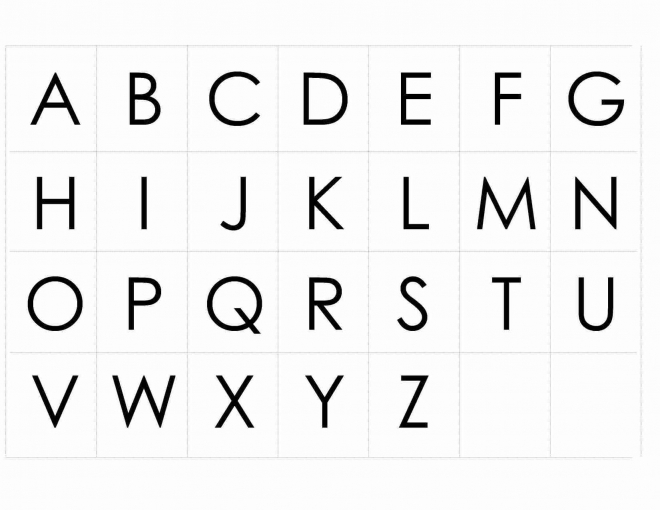 Avec maman ou papa nomme les lettres que tu connais.